                                                                                   РОССИЙСКАЯ ФЕДЕРАЦИЯ 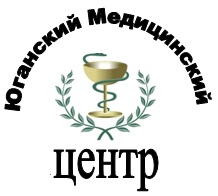                                                   ХАНТЫ-МАНСИЙСКИЙ АВТОНОМНЫЙ ОКРУГ-ЮГРА                                  ОБЩЕСТВО С ОГРАНИЧЕННОЙ ОТВЕТСТВЕННОСТЬЮ                                        «Юганский Медицинский Центр»Виды оказываемой медицинской помощи по программе ОМС.Эзофагогастродуоденоскопия (ЭГДС).Колоноскопия.